WOJEWÓDZTWO ………………………………………………………………………… Szkoła -……………………………………………………….…………..………………………………………………….………………………………………….. w …………………………………………………………Imię i nazwisko ucznia …………………………………………………………………………………………………………….. Klasa …………….Uwaga!- Na rozwiązanie wszystkich zadań części I etapu centralnego masz 50 minut- Pamiętaj, że odpowiedzi udzielasz długopisem w kolorze niebieskim lub czarnym- Nie można używać ołówków ani korektorów (za ich stosowanie Twoja praca zostanie zdyskwalifikowana
 i za całość otrzymasz 0 pkt.)- Każde skreślenie, poprawka i nieczytelna odpowiedź traktowane są jako odpowiedź błędna. Tak więc udzielając odpowiedzi, zastanów się najpierw zanim dokonasz odpowiedniego wpisu czy zaznaczysz odpowiedź- Z boku każdego zadania masz wpisaną liczbę, która wskazuje, ile można uzyskać punktów za dane zadanie- Jeżeli w zadaniach jednokrotnego czy wielokrotnego wyboru zaznaczysz (zakreślisz) więcej odpowiedzi niż liczba z boku, za całe zadanie otrzymasz 0 pkt., podobnie jak i w zadaniach, gdzie masz wymienić określoną liczbę odpowiedzi a wymienisz więcej (np. zamiast jednej – dwie, albo zamiast czterech – pięć) – wówczas także otrzymasz za dane zadanie 0 pkt.- Na ostatniej stronie testu masz brudnopis, który nie będzie podlegał ocenie1/  Do podanych biogramów dopisz imię i nazwisko przedstawionego polityka:			 /4….a. Prezydent USA, który nazwał ZSRR mianem ,,Imperium zła’’ i poprzez swoją politykę w stosunku do tego państwa przyczynił się do jego upadku.………………………………………………………………………………………………………………………………………………………………b. Kanclerz RFN w latach 1982 – 98, wywarł decydujący wpływ na zjednoczenie Niemiec w 1990 roku.………………………………………………………………………………………………………………………………………………………………c. Radziecki i rosyjski polityk. Pierwszy i jedyny prezydent ZSRR. Laureat Pokojowej Nagrody Nobla. ……………………………………………………………………………………………………………………………………………………………d.  Polityk francuski, pierwszy w historii socjalistyczny prezydent V Republiki. Jedną z jego pierwszych decyzji było zniesienie kary śmierci.……………………………………………………………………………………………………………………………………………………………2/ Podaj imię i nazwisko polskiego Rzecznika Praw Dziecka:			                         /2 ….a. pierwszego	- ………………………………………………………………………………………………………..…………………b. aktualnego	- ……………………………………………………………………….……………………………….…………………                                                                                                                          Razem pkt. - ………../6 za zad. 1-23/ Przyporządkuj wymienione prawa człowieka właściwym generacjom. 			   /6….W tym celu wstaw litery w odpowiednie rubryki tabeli:							prawo do prywatności i rodzinyprawo do demokracjiprawo do minimalnego wynagrodzeniaprawo do naukirówne prawa małżeńskie kobiet i mężczyznswoboda wyboru miejsca pobytu4/ Rozwiń skróty poniższych organizacji:						              	 /3…. a. ECOWAS - ……………………………………………………………………………………………………………………………………….b. OPA - ………………………………………….…………………………………………………………………………………………………..c. OECD - ……………………………………………….……………………………………………………….…………………………………..5/ Wpisz dokładne daty (dzień, miesiąc, rok), w którym zostały przyjęte poniższe akty ONZ wprowadzające standardy praw człowieka:						            		/4….a. Konwencja dotycząca statusu uchodźców	                           	- ……………………………………………..b. Międzynarodowa Konwencja w sprawie likwidacji wszelkich form dyskryminacji rasowej- ………………………………..……………c. Konwencja o prawach osób niepełnosprawnych       	            - ……………………………………………..d. Konwencja w sprawie likwidacji wszelkich form dyskryminacji kobiet - ………………………………………..6/ Polska jest aktualnie zmiennym (niestałym) członkiem RB ONZ.                                             	/7….a.  Wymień 5 innych państw, które aktualnie są członkami zmiennymi (niestałymi).……………………………………………, 	………………………………..…………………….., 	…………………..…………………….,………………………….…….…………,        ………………….………………….……………….., b. napisz, który raz w historii Polska pełni ten mandat 			–  …………………………………….c. podaj nazwę państwa, które najdłużej w historii pełniło ten mandat - ………………………………………………					Razem pkt. - ………../20 za zad. 3-6 7/Wymień okoliczności, w których można na drodze ustawy, zdecydować o ograniczeniu praw i wolności, zgodnie z art. 31 ust. 3 Konstytucji RP:							/ 3….a. ………………………………………………………………………………………………………………………………………………………….b. ………………………………………………………………………………………………………………………………………………………….c. ………………………………………………………………………………………………………………………………………………………….8/ Podaj imię i nazwisko słynnej polskiej artystki lub pseudonim artystyczny tej osoby, która w 2017 r. złożyła skargę na RP do ETPC 										/1….………………………………………………………………………………………………………………………………………………………………9/ 24.01.2019 r. ETPC opublikował najnowsze orzeczenie w sprawach polskich. Napisz, czego dotyczą artykuły Konwencji o Ochronie Praw Człowieka, na które powoływali się skarżący:  	/4….art.3     ……………………………….…………………………………………………………………………………………………………………art.6     ………………………………………………….………………………………………………………………………………………………art.8     ……………………………………………….…………………………..……………………………………………………………………art.13   …………………………………………………………………………………………………………………………………………………10/ Podaj, kto przewodniczy (-ł) podanym sejmowym komisjom śledczym:                               /4….a. w sprawie PKN Orlen:  - …………………………………………………………………………..……………………………………….b. ds. banków i nadzoru bankowego:  - ……………………………………………………..………………………………………..c. do zbadania prawidłowości i legalności działania organów i instytucji publicznych wobec podmiotów wchodzących w skład Grupy Amber Gold : ……………………………………………..………………………..d. do zbadania okoliczności porwania i zabójstwa K. Olewnika: …….……….……………………………………………11/Podaj nazwę i datę uchwalenia dokumentu, na którym opiera się podany regionalny system ochrony praw człowieka:											/3….12/ Podaj nazwę dokumentu, w którym po raz pierwszy użyto określenia ,,prawa człowieka’”    /1.………………………………………………………………………………………………………………………………………………………………                                                                                                                     Razem pkt. - ………../16 za zad.7 -1213/ Podaj nazwę organizacji pozarządowej o charakterze apolitycznym i non-profit, o statusie organizacji   pożytku publicznego, założonej w Krakowie w 2002 r. przez młodych prawników, absolwentów naukowych Uniwersytetu Jagiellońskiego. 						/1….   ………………………………………………………………………………………………………………………………………………………………14/ W jakim mieście znajduje się siedziba Amnesty International w Polsce?     			/1.…    ……………………………………………………………………………………………………………………………………………………………15/ Jak nazywa się obszar sporny między Indiami a Pakistanem?                                 		/1....    ……………………………………………………………………………………………………………………………………………………………16/ Podaj imię i nazwisko polskiego polityka, który pełnił funkcję przewodniczącego OBWE w 1998 roku          													/1.………………………………………………………………………………………………………………………………………………………………17/Jaką funkcję w ramach ONZ w latach 2005-2015 pełnił Antonio Guterres?          		/1….   ……………………………………………………………………………………………………………………………………………………………18/ Na terenie jakiego państwa leży autonomiczna republika Gagauzja?                         		/1….       ……………………………………………………………………………………………………………………………………………………………19/ Podaj imię i nazwisko przewidywanego [-j] kandydata [-ki] z listy Koalicji Europejskiej do PE we Wrocławiu, związanego [-j] z działalnością ważnej polskiej organizacji pozarządowej. 		/1….                   ……………………………………………………………………………………………………………………………………………………………20/ Podaj imię i nazwisko aktualnego Przewodniczącego Rady Państwa Kuby.			/1….  ………………………………………………………………………………………………………………………………………………………………                                                                                                                     Razem pkt. - ………../8 za zad. 13-20Liczba punktów: …………… Podpisy Komitetu Głównego: Spr.: …………………………… Wer.: ……………………… 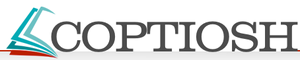 Liczba punktów:I. Pierwsza generacjaII. Druga generacjaIII. Trzecia generacjaNazwa dokumentuData rocznasystem interamerykańskisystem afrykańskisystem arabskiBRUDNOPIS